15. Medzinárodný veľtrh cvičných firiem krajín V419 .- 20. októbra 2017, Spoločenský pavilón, Trieda SNP 61,  Košice Záväzná prihláška na súťaž „E-prezentácia cvičnej firmy“Hlavným motívom e-prezentácie cvičnej firmy je presvedčiť publikum a účastníkov veľtrhu o tom, že ich produkt je ten najlepší alebo služba najlepšia.E-prezentácia nesmie presiahnuť časový limit 5 minút. Po tomto čase bude prezentovanie ukončené.Štandardnými hodnotenými časťami budú samotná prezentácia a prezentujúci. Pri prezentácii je dôležité dodržiavať jednoduchosť, príslušnosť k cvičnej firme, dodržiavať štruktúru, eliminovať nepodstatné prvky. Prezentujúci má prezentáciu ovládať, má dávať pozor na spôsob a prejavy verbálnej a neverbálnej komunikácie, má byť reprezentatívny. Oživujúce prvky pri prezentovaní by mali vhodne dopĺňať prezentovanie, no nemali by na seba pútať prílišnú pozornosť (kostýmy, transparenty, reklamy, sprievodné akcie...). E-prezentácie a oskenovanú prihlášku  zasielajte na mvcf.v4@oake.sk najneskôr do 13. októbra 2017.  Bez zaslanej e-prezentácie nebude prihláška akceptovaná. Prezentácie môžu byť v akomkoľvek formáte. V prípade väčšieho rozsahu prezentácie, stačí poslať odkaz na stiahnutie súboru na dostupnom úložisku.Presný čas prezentovania (časový harmonogram) CF bude uverejnený na web stránke www.sccf.sk a na www.oake.sk, a to 2 kalendárne dni pred konaním veľtrhu. Každá cvičná firma dostane potvrdzujúcu správu o doručení prezentácie na svoju e-mailovú adresu.Dátum:                                                Pečiatka a podpis riaditeľa školy: ..........................................................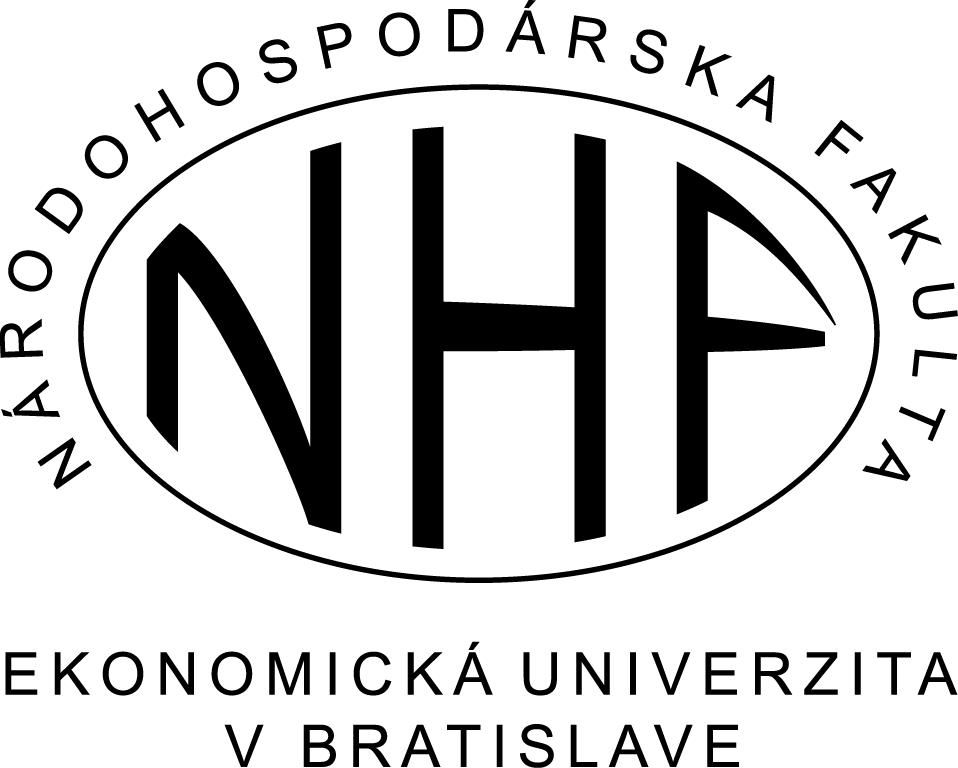 Názov cvičnej firmy (CF): Názov a adresa školy: PSČ + mesto: Kraj: e-mail cvičnej firmy:e-mail učiteľa: 